KONTENT : PAMIĘTNIK / DZIENNICZEK  ZDARZEŃSzanowni Państwo,Wcześniej, czy później czas pandemii minie. Z pewnością pozostawi w naszej pamięci ślad, mniej lub bardziej dotkliwy. W ramach pomysłu na pożyteczne spędzenie czasu, również z pierwiastkiem oddziaływań terapeutycznych, polecam Państwu zainteresowanie się dokumentowaniem zdarzeń i przeżyć w formie pamiętnika lub dzienniczka. Nazwa nie jest istotna. W środowisku logopedycznym używamy ich zamiennie. Wartość logopedyczna tej aktywności jest ogromna, bowiem dziecko uczy się:postrzegania czasuchronologiizadawania pytań i formułowania odpowiedzi tak istotnych dla umiejętności prowadzenia dialogu i treningu komunikacji w najszerszym ujęciu opisu własnych emocji i uczuć, czyli językowego wyrażania siebieopisu otaczającej rzeczywistości tej bliskiej (dom) i tej bardzo odległej (kosmos, nieboskłon z piękną pełnią księżyca)Pamiętnik / dzienniczek jest propozycją dla wszystkich dzieci:tych obdarzonych wysokimi kompetencjami językowymi, jak również tych będących w terapii logopedycznej i psychologicznej ( z alalią, afazją, niedosłyszących, z Zespołem Aspergera, autystycznych, dyslektycznych).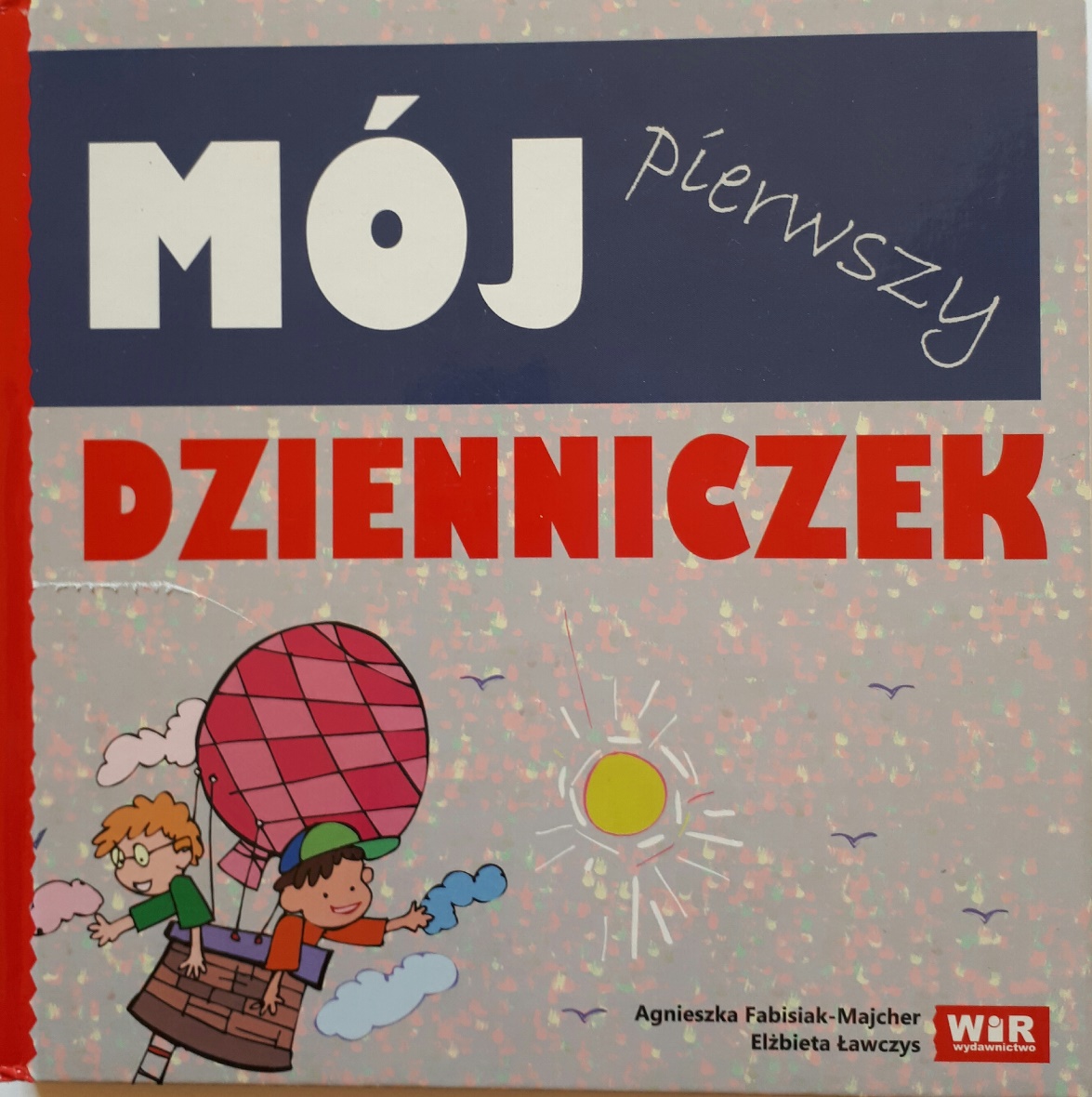 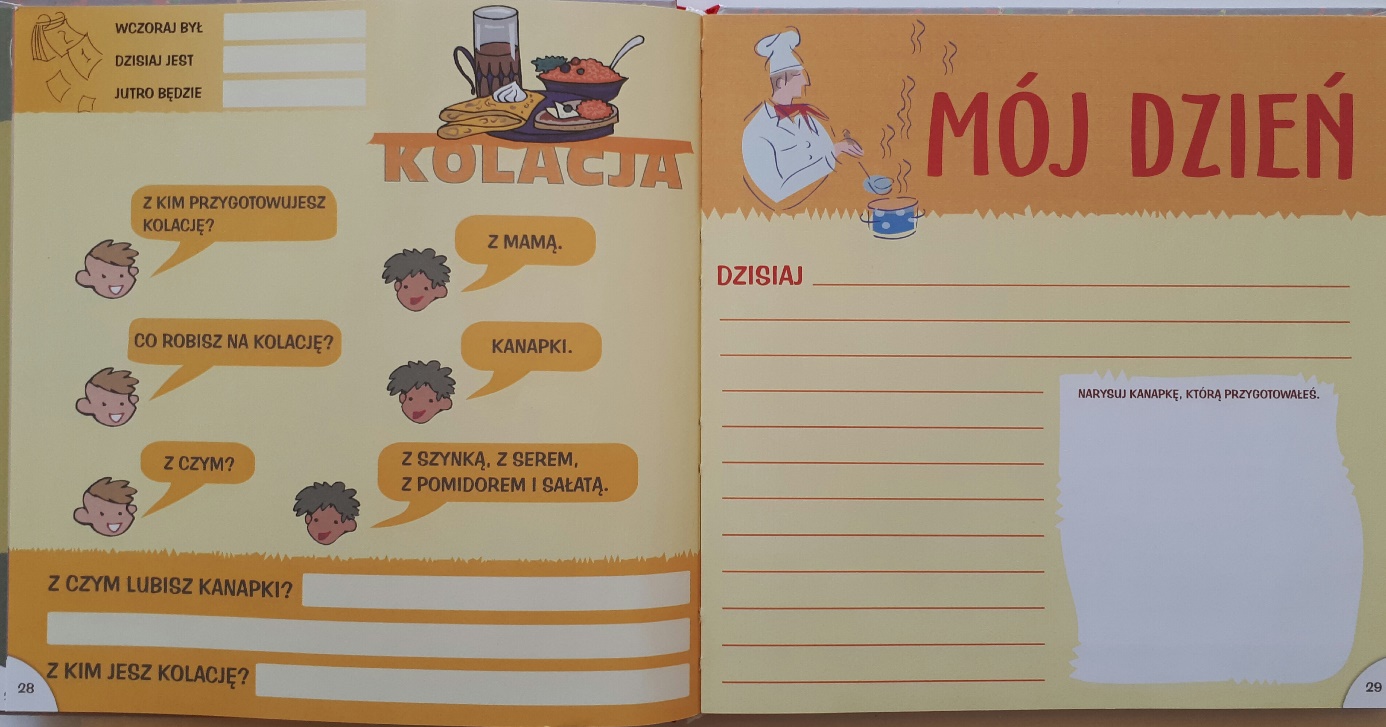 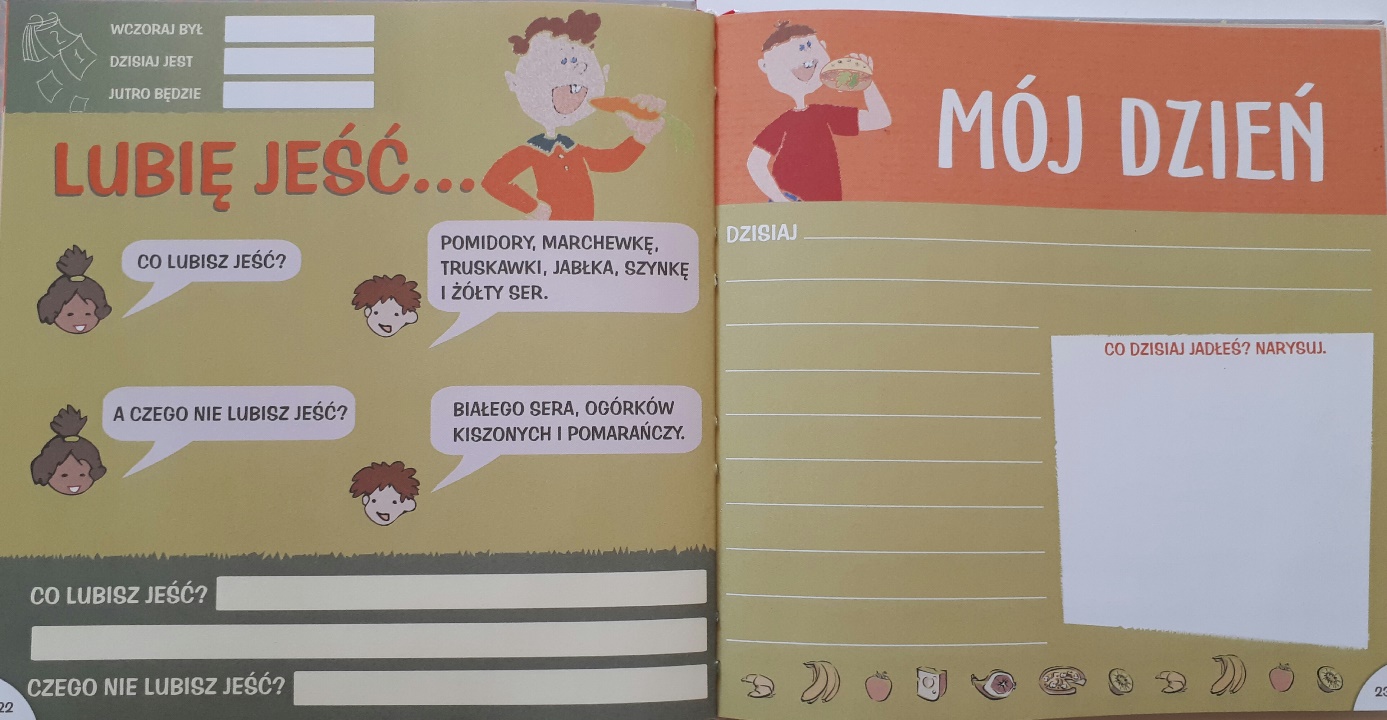 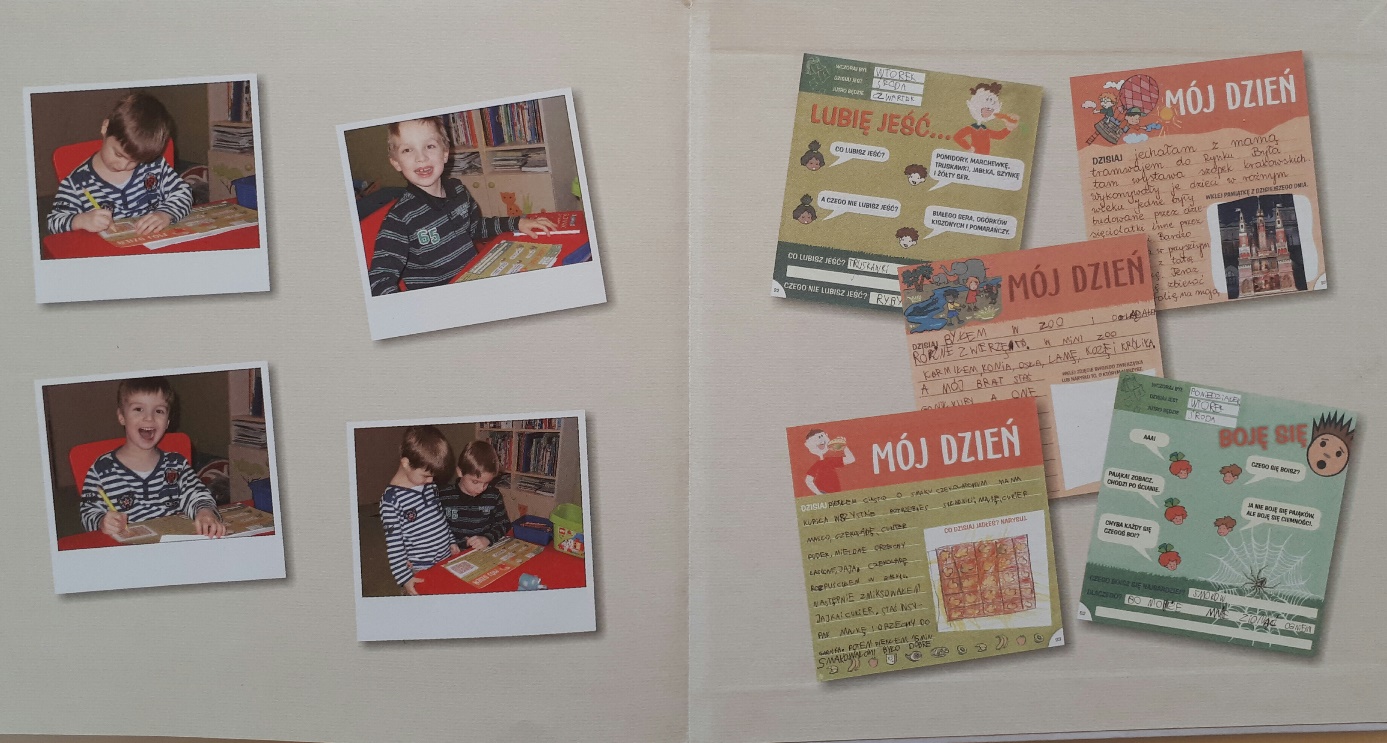 